Vale of GlamorganHighway Authority Observation SheetThe development proposes the levelling of a parcel of land to the West of Five Mile Lane for the purposes of bringing it back into more useable agricultural land. A process of cut and fill will take place and no material will be transported to site or taken off site. The access into the parcel of land will be to the West of the red line boundary off the old Five Mile Lane via an existing gated access and hardstanding area. The highway in this location should be low trafficked and the access is splayed to provide vision along the lane. There is a concern that even though no material is being exported from site, due to the nature of the operation there may still be a potential for mud and debris to enter the highway and as such measures should be implemented to prevent this. Depending on the time of year and weather when the operation is taking place the concern may be alleviated.  Therefore, The highway authority has no objection to the proposals subject to the following:-Prior to the commencement of development a scheme for wheel washing facilities shall be submitted to and approved in writing by the Local Planning Authority. The scheme shall include measure at the site access to clean vehicle wheels prior to leaving site and if any mud or debris does enter the highway then ad hoc sweepers will need to be procured to clean the highway to the satisfaction of the highway authority. Reason: - in the interests of highway safety. Planning Application Ref:2024/00086/FULObservations By:James AitkenDate:26 April 2024Location:Coedarhydyglyn Estate, Five Mile Lane, BarryProposal:Proposed Scheme of Landscaping, Including Retention of fill on the Site (Comprising Clean, Naturally occuring Indigenous Material) Associated With The Five Mile Lane Improvements (Ref.2016/00305/RG3)Case Officer:Mr Huw Davies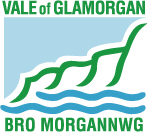 